________________________________________________________________________________Seconda Edizione Premio Letterario Nazionale“Mons. Anselmo Filippo PECCI”* * *L'Amministrazione Comunale di Tramutola, con il patrocinio della Presidenza della Regione Basilicata, della Presidenza della Provincia di Potenza e del Parco Nazionale Appennino Lucano Val D’Agri Lagonegrese, nell’intento di valorizzare e promuovere la lettura, organizza la Seconda Edizione del Premio Letterario Nazionale “Mons. Anselmo Filippo Pecci”, articolato nelle seguenti  sezioni, con tema lasciato alla libera scelta degli autori:Sezione “A”:  Poesia inedita. Qualsiasi opera, purché inedita, numero massimo di poesie ammesse: 3 (tre). Sezione “B”: Silloge poetica edita. Ammessa una sola opera.Sezione “C”: Narrativa. Ammessa una sola opera.Bando di partecipazione:1 - Al concorso letterario possono partecipare autori che abbiano compiuto i diciotto anni di età, alla data di pubblicazione del presente bando. Le opere devono essere scritte in lingua italiana.  Di eventuali plagi o della violazione dei diritti di terzi ne risponderanno personalmente gli autori, i quali dovranno rilasciare apposita dichiarazione al fine di esonerare il Comune di Tramutola da ogni danno o pretesa che allo stesso possa derivare.2 - Per ogni sezione alla quale si partecipa è richiesto un contributo di € 10,00. Tale importo deve essere versato sul c.c.p. n. 13322854 intestato a: Comune di Tramutola - Servizio di tesoreria, con causale: 2° Ed. Premio letterario Mons. A. F. Pecci.  3 - Le opere, in plico chiuso, devono pervenire entro e non oltre il 19 novembre 2018 al seguente indirizzo:2° PREMIO LETTERARIO NAZIONALE “Mons. Anselmo F. Pecci”c/o Biblioteca Comunale - Largo Vittorio Veneto n. 26 - 85057 TRAMUTOLA (PZ)Sul plico  deve essere indicato: “2° Premio Letterario Mons. A. F. Pecci – Sezione _________”.Nel plico devono essere inserite:Due copie cartacee dell’opera. Domanda/dichiarazione firmata, come da modello allegato;Ricevuta o attestazione originale della quota di partecipazione di € 10,00;Copia di un documento d’identità in corso di validità.Inoltre, ogni opera partecipante, sempre entro il suddetto termine, (farà fede la data di spedizione della mail), deve essere inviata, anche, all’indirizzo email: bibliotecapecci@tiscali.it, pena esclusione, in formato PDF, unitamente alla copia scannerizzata della domanda/dichiarazione firmata, alla ricevuta della quota di partecipazione ed alla copia del documento d’identità.4 - Il Comune declina ogni responsabilità relativa a disguidi di spedizione, trasporto, mancata ricezione o di qualsiasi natura, che impediscano l’arrivo  entro il termine sopra indicato. Unitamente è da considerare motivo di esclusione la mancata compilazione, in tutto o in parte, della dichiarazione, come da modello allegato.Delle opere ammesse ed esaminate, la giuria redige una graduatoria per effetto della quale si procederà all’assegnazione dei premi a ogni sezione. Il giudizio della giuria è insindacabile ed inappellabile.5 – La pubblicazione di tutte le notizie inerenti al Premio, avverrà sul sito Ufficiale del Comune di Tramutola https://www.comune.tramutola.pz.it e precisamente nella sezione “L’Amministrazione / Atti e Pubblicazioni / Bandi di Concorso”. La  pubblicazione di tali notizie sul sito comunale assolve ad ogni formale comunicazione nei riguardi dei partecipanti. I vincitori saranno avvisati anche a mezzo posta elettronica.6 - Ai primi classificati di ogni sezione sarà assegnato un premio in denaro di € 200,00.  Ogni autore è tenuto a ritirare personalmente il premio assegnatogli. La Giuria potrà segnalare eventuali opere ritenute meritevoli. 7 - I concorrenti che intendono partecipare a più sezioni dovranno curarne l’invio delle rispettive opere, separatamente.8 - L'organizzazione si riserva la facoltà di pubblicare e divulgare senza fini di lucro, a propria discrezione, gli elaborati pervenuti senza che gli autori abbiano nulla a pretendere. I diritti rimangono comunque di proprietà dei singoli autori.9 - Gli elaborati non saranno restituiti in quanto costituiranno parte integrante dell’archivio della Biblioteca Comunale e del  Premio medesimo.10 - La partecipazione al Premio implica la conoscenza e la piena accettazione del regolamento comunale che ha istituito il premio letterario “Mons. A. F. Pecci”. L’inosservanza costituisce motivo di esclusione. 11 - Ulteriori informazioni possono essere richieste alla segreteria del Concorso presso la Biblioteca Comunale al n. 0975.353662 nei seguenti orari: lunedì, mercoledì e venerdì dalle ore 14.00 alle 20.00, martedì e giovedì dalle ore 8.00 alle 14.00  e dalle 15,30 alle 17.00, il sabato dalle ore 9.00 alle 12.00 o tramite email a: bibliotecapecci@tiscali.it.12 - L'organizzazione del Premio assicura che i dati personali acquisiti vengono trattati con la riservatezza prevista dalla legge e saranno utilizzati esclusivamente per l'invio di informazioni culturali, per gli adempimenti inerenti il concorso, per eventuali pubblicazioni. I dati dei partecipanti non verranno comunicati o diffusi a terzi. L'interessato potrà esercitare tutti i diritti di cui all'art. 7 del D.Lgs n. 196/2003 così come modificato dal Decreto Legislativo n. 101 del 10 agosto 2018 e potrà richiedere gratuitamente la cancellazione o la modifica scrivendo alla segreteria del Premio.Tramutola, 12/10/2018                                                                            IL RESPONSABILE DEL SERVIZIO AMM.VO                                                                                            Achille CARAFFAGiuria del Premio:Santino BONSERA (Presidente)Maria Rosaria APICELLAAntonio CANDELAEnzo CURSIOClaudio ELLIOTAngelo PARISIAngela Maria SALVATOREVittorio TRIUNFONicolina ZARLISeconda Edizione Premio Letterario Nazionale“Mons. Anselmo Filippo PECCI”Il/la sottoscritto/a Cognome e Nome____________________________________________________nato il_________________________ a __________________________________________Residente in via___________________________________________________________ n._________C.A.P.__________ Località_____________________________________ Provincia _______email/pec___________________________________________________________________Telefono fisso___________________________ Cellulare____________________________CHIEDE DI PARTECIPAREAlla Seconda Ed. del Premio Letterario Mons. Anselmo F. Pecci, organizzato dal Comune di Tramutola, per la seguente sezione: (barrare una sola opzione) (    ) Sezione “A”- Poesia inedita (massimo 3 poesie)(    ) Sezione “B” - Silloge poetica edita(    ) Sezione “C” - Narrativa       Riportare il/i titolo/i dell’opera/e per la sezione alla quale si partecipa:_________________________________________________________________________________________________________________________________________________________________________________________________________________________________A tal fine, consapevole delle sanzioni, nel caso di dichiarazioni non veritiere, ai sensi e per gli effetti  del D.P.R. 445 del 28 dicembre 2000, sotto la sua personale responsabilità;DICHIARABarrare tutte le caselle(  ) - che l'opera è stata pubblicata il __________________ oppure  (  ) - che l'opera è inedita; (  ) - che l’opera è frutto della propria fantasia ed ingegno;(  ) - di accettare il giudizio insindacabile della Giuria; (  ) - di esonerare il Comune di Tramutola da ogni danno o pretesa che a questi possa derivare dalla partecipazione del sottoscritto al Premio Letterario; (  ) - di essere consapevole che qualsiasi falsa attestazione configura un illecito perseguibile a norma di legge;( ) - di acconsentire all’eventuale pubblicazione dell'opera inedita, fatti salvi i diritti di proprietà letteraria che rimangono in capo all’autore;  ( ) - di accettare tutte le norme previste e di cui si è presa visione, nel regolamento del "Premio Letterario Nazionale “Mons. Anselmo F. PECCI” e nel relativo bando e che tale accettazione  include l’autorizzazione tacita al trattamento dei dati personali, come previsto dal D.L.196/2003 nell’ambito delle attività inerenti allo svolgimento del Concorso*(  ) - di inviare a bibliotecapecci@tiscali.it:copia (oppure massimo 3 copie per la Sezione “A”) dell’opera in formato PDF;copia scannerizzata della domanda/dichiarazione firmata; copia scannerizzata della ricevuta o attestazione della quota di partecipazione;copia scannerizzata del documento d’identità.Gli Autori e i loro Editori con la partecipazione al Premio consentono il trattamento dei propri dati personali per la diffusione, in relazione al concorso, su riviste letterarie e in ambito culturale, ivi compresa la segnalazione sui media e sui social network collegati alla manifestazione.*In qualsiasi momento può essere richiesta per iscritto la cancellazione dei dati dal database gestito dalla biblioteca comunale di Tramutola “ Mons. A. Pecci” (D. lgs. 196 del 30 Giugno 2003) così come modificato dal Decreto Legislativo 101 del 10 agosto 2018. Si allega:N. 2 (due) copie in formato cartaceo dell’opera;Ricevuta o attestazione originale del versamento di € 10,00  sul c.c.p. n. 13322854;Copia documento d’identità tipo________________________ n. ________________________rilasciato da _________________________________ in data __________________________Data_______________                                                                                                   Firma leggibile __________________________________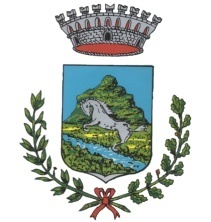 COMUNE  di  TRAMUTOLAProvincia di Potenza